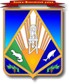 МУНИЦИПАЛЬНОЕ ОБРАЗОВАНИЕХАНТЫ-МАНСИЙСКИЙ РАЙОНХанты-Мансийский автономный округ – ЮграАДМИНИСТРАЦИЯ ХАНТЫ-МАНСИЙСКОГО РАЙОНАР А С П О Р Я Ж Е Н И Е от 16.01.2012                                                                                                 № 20-рг. Ханты-МансийскОб утверждении графикаличного приема гражданглавой администрации районаи его заместителямиВ соответствии с Регламентом рассмотрения обращений граждан в администрации Ханты-Мансийского района, утвержденным постановлением администрации Ханты-Мансийского района от 24.03.2009 № 19, связи с кадровыми изменениями в администрации Ханты-Мансийского района:1. Утвердить график личного приема  граждан главой администрации района и его заместителями согласно приложению.2. Опубликовать настоящее распоряжение в газете «Наш район» и  разместить на официальном сайте органов местного самоуправления Ханты-Мансийского района.Считать  утратившими  силу  распоряжения  администрации района:от 14.07.2010 № 574-р «Об утверждении графика личного приема граждан главой Ханты-Мансийского района и его заместителями»; 	от 02.12.2010 № 1011-р «О внесении дополнения в распоряжение администрации района от 14.07.2010 № 574-р».4. Контроль за выполнением распоряжения возложить на управляю-щего делами администрации района Бойко Г.Д.Глава администрацииХанты-Мансийского района                                                               В.Г.УсмановПриложениек распоряжению администрации Ханты-Мансийского района                                                                                                                                                              от 16.01.2012  № 20-рГ Р А Ф И Кличного приема граждан главой администрации района и его заместителямиФ.И.О.ДолжностьДни приемаЧасыприемаМесто приема,номер телефонаУсманов ВладиславГильмановичглавы администрации  районавторой и четвертыйвторник месяцас 16.00до 19.00приемная 3  этаж, (каб. 300, 302),тел. 35-28-08СедуновВикторСергеевичпервый заместитель главыадминистрации районакаждая пятницамесяцас 17.00до 19.003 этаж, (каб. 311),тел. 35-28-04,т/ф. 35-28-40ГореликТатьяна Юрьевназаместитель главы администрации района по финансам, председатель комитета по финансам каждый четвергмесяцас 16.00до 19.00приемная2 этаж, (каб. 200, 201),т/ф. 35-27-73КасьяноваЕленаВладимировназаместитель главы администрации района по социальным вопросамкаждый понедельник месяцас 17.00до 19.00приемная1 этаж, (каб. 119), тел. 35-28-06,т/ф. 35-27-88 КорниенкоЮрий Ивановичзаместитель главы администрации района, директор департамента строительства, архитектуры и ЖКХкаждый четвергмесяцас 16.00до 19.00ул. Гагарина, д. 142,тел. 33-46-93,т/ф. 33-24-00ПятаковФедорГригорьевичзаместитель главы администрации районакаждый четвергмесяцас 17.00до 19.003 этаж, (каб. 310),тел. 35-28-42